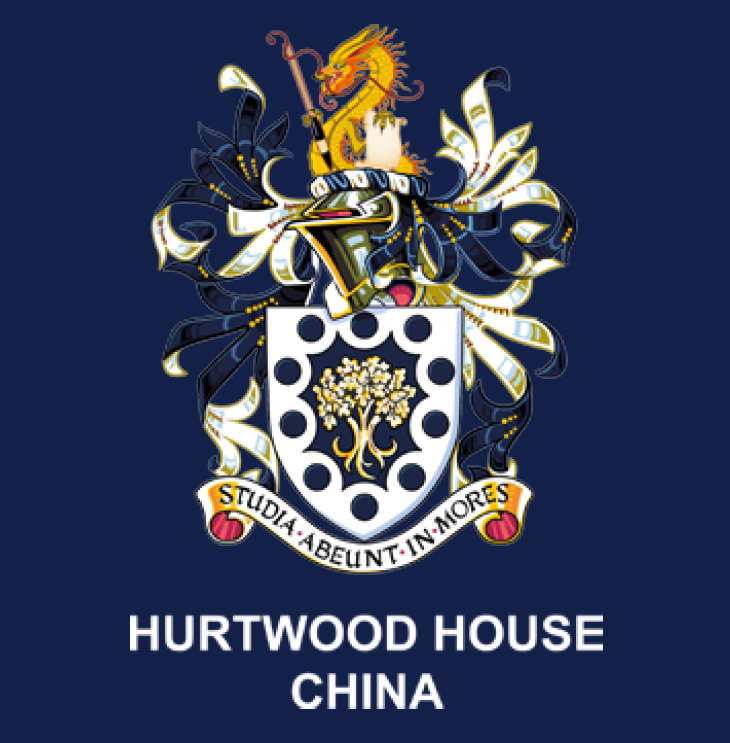 Hurtwood House China Application FormPersonal DetailsPosition(s) Sought Education, Qualifications Starting with the most recent, please list academic and professional qualifications, together with grades, this must include at least one teaching qualification. Please do not include qualifications prior to or including A Level (or equivalent)Alongside this application form, please submit a supporting statement of no longer than one page of A4, outlining your interest and suitability for the position to which you are applying.Professional ExperienceStarting with the most recent, please include ALL previous employment. Any gaps of a duration of more than six months, (e.g. illness, unemployment, official maternity/paternity or other leave, further study) must be accounted for. If the boxes provided are not sufficient, please provide additional and comprehensive information in your covering e-mail in the format shown below.References Please give the name and contact details of 3 people, one of whom should be your current or most recent Line Manager (Headteacher where possible). Surname/Family Name:Surname/Family Name:First Name(s):First Name(s):Title:Title:Mobile No:Email address:Skype ID:Nationality:Date of Birth:Marital Status:Number of Children: Ages of Children:Years of Teaching ExperienceInternational Teaching ExperienceYESNOIf you answered YES to International Teaching Experience, please list the countries in which you have workedIf you answered YES to International Teaching Experience, please list the countries in which you have workedIf you answered YES to International Teaching Experience, please list the countries in which you have workedIf you answered YES to International Teaching Experience, please list the countries in which you have workedIf you answered YES to International Teaching Experience, please list the countries in which you have workedIf applicable, what would your partner seek to do in China if you secure a position with an HD School?If applicable, what would your partner seek to do in China if you secure a position with an HD School?If applicable, what would your partner seek to do in China if you secure a position with an HD School?If applicable, what would your partner seek to do in China if you secure a position with an HD School?If applicable, what would your partner seek to do in China if you secure a position with an HD School?Is there any work you cannot do for health reasons? (please underline)                 YES          /         NOIf YES, please provide details of limitations.Is there any work you cannot do for health reasons? (please underline)                 YES          /         NOIf YES, please provide details of limitations.Is there any work you cannot do for health reasons? (please underline)                 YES          /         NOIf YES, please provide details of limitations.Is there any work you cannot do for health reasons? (please underline)                 YES          /         NOIf YES, please provide details of limitations.Is there any work you cannot do for health reasons? (please underline)                 YES          /         NOIf YES, please provide details of limitations.Have you ever been convicted of a criminal offence? (please underline)                 YES          /         NOIf YES, please provide details Have you ever been convicted of a criminal offence? (please underline)                 YES          /         NOIf YES, please provide details Have you ever been convicted of a criminal offence? (please underline)                 YES          /         NOIf YES, please provide details Have you ever been convicted of a criminal offence? (please underline)                 YES          /         NOIf YES, please provide details Have you ever been convicted of a criminal offence? (please underline)                 YES          /         NOIf YES, please provide details Have you ever been investigated in relation to any matter involving the safeguarding of children?    YES       /      NO(please underline) If YES, please provide detailsHave you ever been investigated in relation to any matter involving the safeguarding of children?    YES       /      NO(please underline) If YES, please provide detailsHave you ever been investigated in relation to any matter involving the safeguarding of children?    YES       /      NO(please underline) If YES, please provide detailsHave you ever been investigated in relation to any matter involving the safeguarding of children?    YES       /      NO(please underline) If YES, please provide detailsHave you ever been investigated in relation to any matter involving the safeguarding of children?    YES       /      NO(please underline) If YES, please provide detailsPost applied for:Name of HD School:QualificationName of InstitutionSubject SpecialismYear of AwardGrade Awardede.g. BA HonsBristol UniversityBusiness & French1989Upper secondName of Employer:Position/Job Title:From (MM/YY):To (MM/YY):Reason for Leaving:Name of Employer:Position/Job Title:From (MM/YY):To (MM/YY):Reason for Leaving:Name of Employer:Position/Job Title:From (MM/YY):To (MM/YY):Reason for Leaving:Name of Employer:Position/Job Title:From (MM/YY):To (MM/YY):Reason for Leaving:Name of Employer:Position/Job Title:From (MM/YY):To (MM/YY):Reason for Leaving:Name:Organisation:Position/Title:Relationship to you:Telephone No:Email address:Can we take this reference further without consultation with you?Can we take this reference further without consultation with you?YesYesNoName:Organisation:Position/Title:Relationship to you:Telephone No:Email address:Can we take this reference further without consultation with you?Can we take this reference further without consultation with you?YesYesNoName:Organisation:Position/Title:Relationship to you:Telephone No:Email address:Can we take this reference further without consultation with you?Can we take this reference further without consultation with you?YesYesNoI hereby confirm that the information provided above, and in any attachments, is correct and I understand that any false statement could result in my application or appointment being terminated. I also give permission for the HD Schools Group to contact the universities/institutions from which I obtained my qualifications to verify that they are true and valid.I have completed all sections.Signed:  ______________________________Dated:  ______________________________